Zadania konkursowe z matematyki na XI.Zad 1 (4p)Przedstaw ułamek w najprostszej postaciZad 2 (5p)Właściciel kopalni podzielił między synów swój majątek. Najstarszemu dał  wszystkich diamentów i jeszcze 61, średniemu   wszystkich i jeszcze 39, a najmłodszemu   wszystkich i 4 diamenty. Ile diamentów rozdał swoim synom właściciel? Po ile diamentów dostał każdy syn?Zad 3 (5p)Basen można napełnić wodą z dwóch kranów: z zimną i ciepłą wodą. Basen napełnia się zimną wodą w czasie 4h, a ciepłą w czasi6h. Ile czasu potrzeba, aby napełnić basen , gdy odkręcone SA oba krany?Zad 4 (3p)Jednego dnia pan Andrzej skosił połowę swoich łąk, a drugiego dnia – połowę tego, co pozostało. Na trzeci dzień zostało mu 3ha łąki do skoszenia. Ile hektarów łąk miał pan Andrzej? O ile więcej skosił pierwszego dnia niż ostatniego?Zad 5(4p)Działka budowlana państwa Solińskich ma wymiary 24mx27 m. Na jednym boku działki wyznaczono bramę o szerokości 4m i furtkę o szerokości  m. Cena siatki na ogrodzenie wynosiła 75 zł za 1 m, a furtka i brama kosztowały razem 685zł. Ile kosztowało cale ogrodzenie tej działki?Zad 6(4p)Obwód trójkąta jest równy 255cm. Jeden bok tego trójkąta jest 3 razy dłuższy od drugiego, a trzeci bok jest o 25cm krótszy od pierwszego. Oblicz długości boków tego trójkąta.Zadania rozwiązane z odpowiedziami  należy oddać do KOŃCA LISTOPADA!!! POWODZENIA Zadania konkursowe z  przyrody na XI.1. Rysunek przedstawia roślinę. Zdecyduj, czy poniższy opis jest prawidłowy, wpisując słowo TAK lub NIE.Na rysunku przedstawiono organizm jednokomórkowy. ..........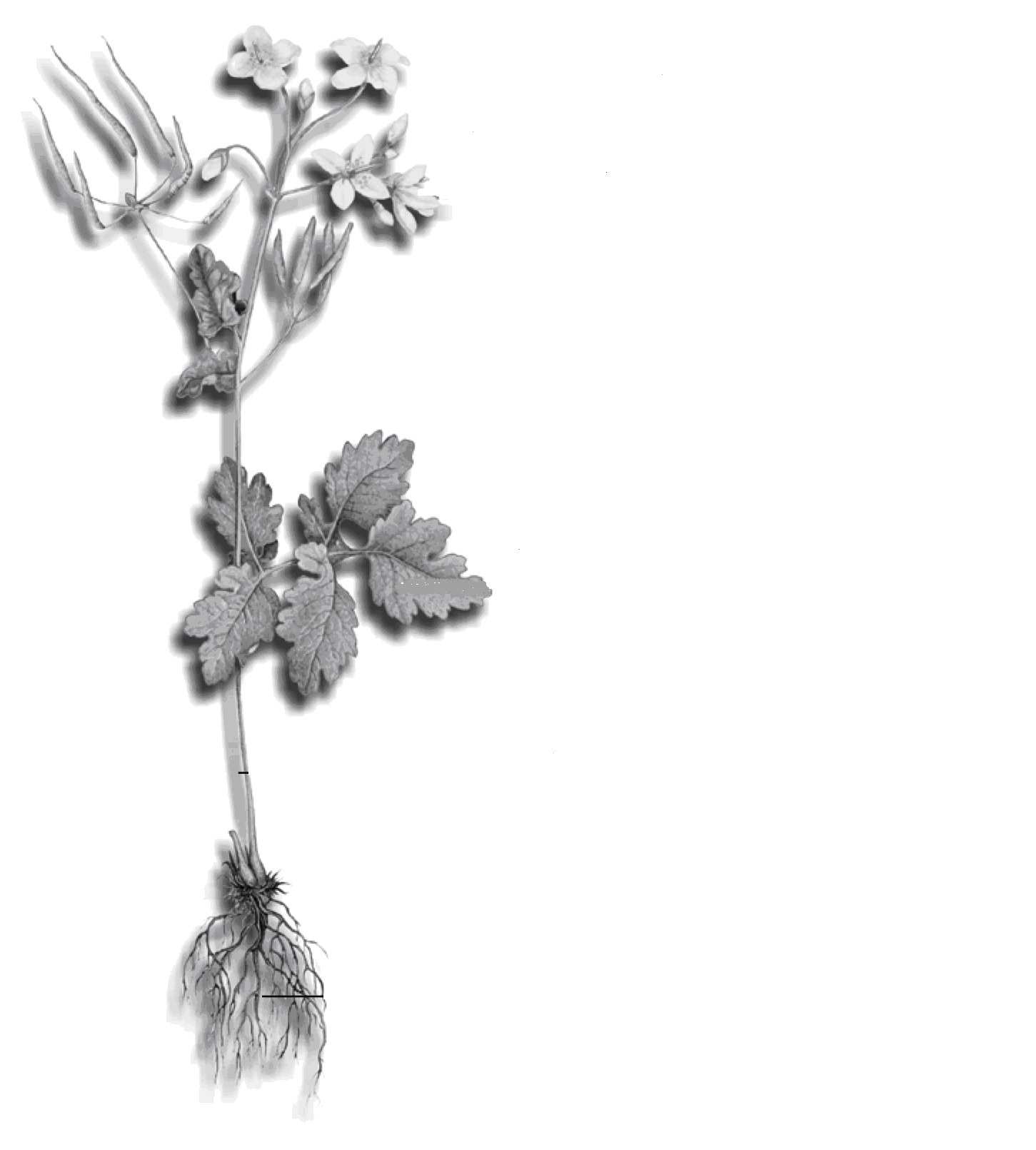 2. Nazwij organy roślinne oznaczone cyframi.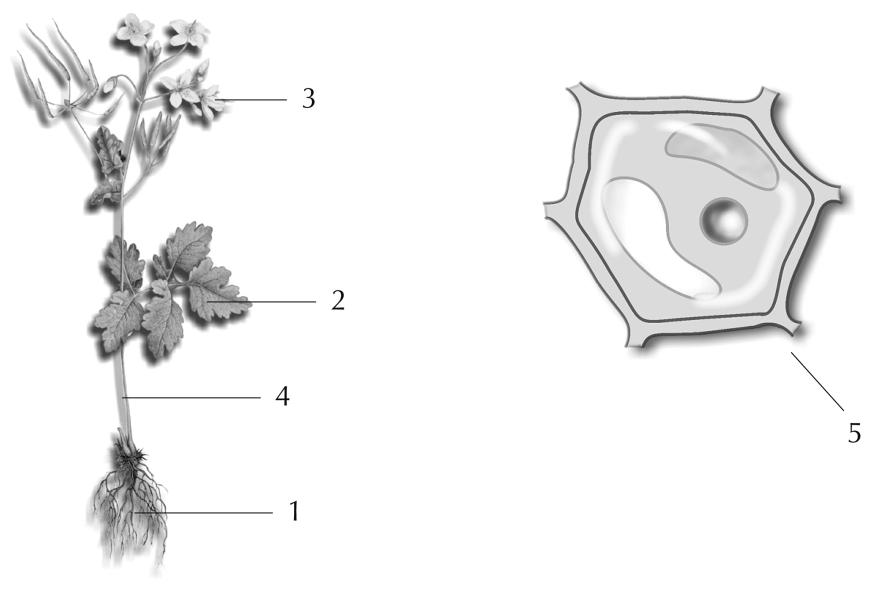 1. ............................................................... 	3. ................................................................2. ............................................................... 	4. ................................................................3. Korzystając z zamieszczonego schematu wymień czynniki niezbędne do przebiegu przedstawionego na rysunku procesu.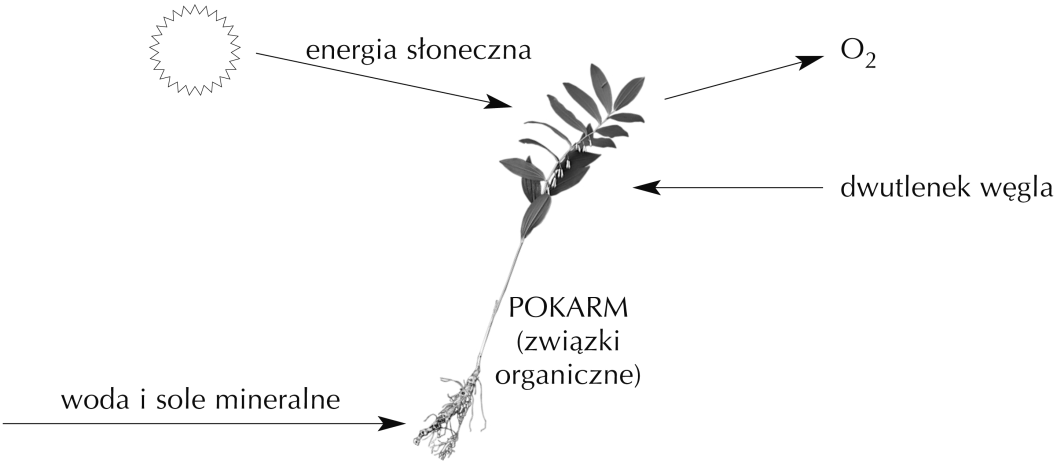 a) ........................................................b) ........................................................c) ........................................................4. Zwierzęta biegają, skaczą, pełzają, pływają itp. Rośliny również wykonują tę czynność życiową, ale trudniej jest ją zauważyć. O jakiej czynności życiowej mowa?Tą czynnością jest ............................................................................................................5. Zakreśl znakiem „x” czynność życiową, dzięki której powstają nowe organizmy.a) oddychanie 		c) wzrost i rozwójb) odżywianie 		d) rozmnażanie6. Zdecyduj i wpisz w kratkę odpowiednią literę. Jeśli poniższe zdanie jest prawdą – P, a jeśli fałszem – F.Wszystkie organizmy rozmnażają się w taki sam sposób.  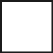 7. Podkreśl ten sposób rozmnażania, który nazywamy rozmnażaniem płciowym.podział, pączkowanie, łączenie komórek płciowych (gamet), odnóżki8. Z podanych organizmów ułóż prawidłowy łańcuch pokarmowy, wpisując w kratkę cyfrę odpowiadającą kolejności organizmu w łańcuchu.a) Łańcuch pokarmowy w jeziorze. płoć,  glon,  szczupak,  rozwielitkab) Łańcuch pokarmowy na łące. lis,  koniczyna,  zając  szarak9. Wyjaśnij, dlaczego rośliny nazywamy producentami.....................................................................................................................................................................................................................................................................................................................................................................................................................................................................................................................................................................